«Моя           малая                                                                                         Родина»Классный час подготовили  Классный руководитель 6А класса                                                            Лукахина Марина Юрьевна                                                           Классный руководитель 6Б класса                                                            Лагуткина Людмила Евгеньевна 01.09.2014год.                      Цели:-формирование в сознании учащихся понятий: «родина», «гражданин», «патриот», «малая родина»;-показать взаимосвязь судьбы человека и судьбы родины;-развивать умение выстраивать маршрутный лист;-знакомить с памятными местами малой родины.Что мы Родиной зовём? Дом, в котором мы живём!»  Дорогие ребята! Вы родились в стране, которая называется Россией! Вы – россияне! Россия – огромная страна! Привольно раскинулась она от снегов и льдов Крайнего Севера до южных морей. Есть у нас высокие горы, полноводные реки, глубокие озёра, густые леса и бескрайние степи. Есть и маленькие речки, светлые берёзовые рощицы, солнечные полянки, овражки, болота и поля. Россия располагается сразу и в Европе и в Азии.  Вопросы:  1. В какой стране вы родились?  2. Гражданином какой страны вы являетесь?  3. Знаете ли вы столицу России?  4. В каком городе вы живёте?  Мы гордимся нашей великой Родиной, её природой, её трудолюбивыми и талантливыми людьми. Но у каждого из нас есть своя Малая Родина – тот уголок земли, где вы родились, где прошло ваше детство, где живут ваши родители и друзья, где находится ваш родной дом. Для кого-то малая родина – небольшой посёлок или деревенька, для других – городская улица и уютный зелёный дворик с качелями, песочницей и деревянной горкой.  Словом, малая Родина у каждого своя!  Малая Родина.  Малая Родина –  Островок земли.  Под окном смородина,  Вишни расцвели.  Яблоня кудрявая,  А под ней скамья –  Ласковая малая  Родина моя! Кто знает почетных граждан города ? Где их можно увидеть? - на доске почета в центре города. Лаптев Владимир Николаевич родился 26.11.1945 года в Ногинске. Свою трудовую деятельность начал в 1961 году токарем на Ногинском заводе топливной аппаратуры, затем на Ногинском механическом заводе. После службы в Вооруженных Силах СССР продолжил работу на Электростальском заводе тяжелого машиностроения. С 1974 по 1977 - сотрудник Посольства СССР в республике Чад. С 1977 года работал на Электростальском заводе тяжелого машиностроения слесарем- ремонтником, затем механиком цеха в производственном объединении «Электростальтяжмаш». В 1982 году Владимир Николаевич Лаптев назначен начальником цеха фирмы «Рубин», в 1983 году возглавил объединение Электростальского цеха безалкогольных напитков и Ногинского пивоваренного цеха фирмы «Рубин». С 1985 года В.Н. Лаптев работал директором Ногинского продторга. В 1988 году - избран заместителем, а в 1989 году - председателем исполкома Ногинского городского Совета народных депутатов.

В 1991 году Владимир Николаевич Лаптев назначен Главой Администрации Ногинского района. В 1996 году избран Главой Ногинского района. С 2006 года – глава муниципального образования «Ногинский муниципальный район Московской области» 

Женат. Имеет сына.

Владимир Николаевич Лаптев – кандидат экономических наук, докторант Института экономики Российской Академии наук. Имеет следующие Правительственные и иные награды, премии, почетные звания, лауреатство :

Орден Почета, Орден Дружбы, Орденом «Золотая звезда за верность России», медаль Жукова, медаль «В память 850-летия Москвы», медаль имени трижды героя Советского Союза А.И. Покрышкина, медали Министерства обороны РФ «За военную доблесть», «За укрепление боевого содружества», медаль МЧС России «Участнику чрезвычайных гуманитарных операций», медаль МВД России «200 лет МВД России», Нагрудный знак МЧС России «За заслуги», Знак «300 лет Российскому Флоту», Нагрудный знак «За отличие в службе ГИБДД» П степени,

Медаль Московской области «За безупречную службу», знаки Губернатора Московской области "За полезное", «За труды и усердие», «Благодарю», «За ратную службу», юбилейный знак Московской области «За большой вклад в социально – экономическое и культурное развитие Подмосковья и в связи с 70-летием образования Московской области», знак «За заслуги перед Московской областью», Грамоты и знак Московской областной Думы «За заслуги в законотворческой деятельности», золотая медаль «За вклад в развитие агропромышленного комплекса России»

Почетный знак «За заслуги в развитии Олимпийского движения в России», награда международного физкультурно – спортивного общества «Спартак» им. Н.П. Старостина - Орден «Спартака «За веру, любовь и преданность»,

Орден преподобного Сергия Радонежского III степени, Орден Святого благоверного князя Даниила Московского III степени», Орден Русской Православной церкви Святого Иннокентия митрополита Московского и Коломенского III степени, Орден Русской Православной церкви во имя Святого Равноапостольного Великого князя Владимира III степени. 

В.Н. Лаптев - действительный член Академии менеджмента в образовании и культуре, Ветеран труда, Почетный гражданин города Ногинск, Лучший менеджер России, лауреат национальной премии Петра Великого, лауреат Всероссийской премии «Российский национальный Олимп», обладатель почетного титула «Социальный Региональный Лидер России», член Совета содействия Олимпийского комитета России, Президент женского баскетбольного клуба «Спартак» Ногинск Московская область. 

 Встреча  с представителем  МЧС  одним из лучших офицеров  179 СЦ. Его фотография висит на доске почета. Так же он  многодетный    отец.  Лагуткиным  Андреем  Леонидовичем.Ученица Ермолина Наталья, Косенкова Софья, Попова Ирина  читает стих.Город мой,любимый и родной,
Выситься он над Клязьмой-рекой,
Леса зеленеют и птицы поют,
Здесь ты найдешь покой и приют.

В центе Ногинска Вечный Огонь,
Здесь память и вера всретяться вновь,
Девятого мая прийдем сюда все,
И вспомним что было на страшной войне.

Город мой не спит до утра
Доносится свет из далека
Свет фонарей и уличных зданий,
В сердце каждого Вечное пламя.

Город фонтанов, город побед,
Будешь прекрасен ты множество лет.
Ангель-хранитель, что в парке летает
Надежду и счастье иметь помогает.

Идешь по тропинке-окажешься в сказке.
Герои мультфильмов к нам вышли без маски.
Здесь Баба-Яга дружелюбна, учтива,
В избушке своей восседает игриво.

Красуется в парке сказок аллея,
И времени мы не жалея
бродим по узким тропинкам его.
Мы здесь отдыхаем- на сердце лекго.

Город мой любимый,дорогой!
Гордо стоишь над Клязьмой рекой!
И в Подмосковье знают город наш
Славных традиций он надежный страж.
Учитель. Информация о городе. Историческая справка.Ученица Заломихина Яна  готовит сообщение о символике Ногинска – флаг.Ученица Коробко Дарья  готовит сообщение о символике Ногинска - герб. Город Ногинск возник на месте с. Рогожи, первое упоминание о котором встречается в духовной грамоте Ивана Калиты в 1339 г.    В 1506 г. село было известно как ямская слобода. В XVII в. ее жители – ямщики – обслуживали маршрут Москва – Нижний Новгород – Казань.   В 1781 г. Указом императрицы Екатерины II село Рогожи было преобразовано в город Богородск. Территория новообразованного Богородского уезда была самой большой в Московской губернии. В том же году был утвержден герб, изображающий мотовило (инструмент, которым навивается шелк) в золотом поле, как  знак многих шелковых фабрик, находящихся в этом уезде. В 1784 г. императрица Екатерина II утвердила регулярный план города Богородска.   В 1830-х гг. в уезде начали появляться первые паровые фабрики. В 1856 г. З.С. Морозов учреждает акционерную компанию Товарищество Богородско-Глуховской мануфактуры, которая стала одним из крупнейших текстильных предприятий России. Продолжатель семейного дела Арсений Иванович Морозов в 1905 году, с целью развития района Глухово, начал строительство «фабричного городка», в состав которого входили фабричное училище, больница, аптека, дома для рабочих, мост,связавший оба берега реки Клязьма. Главной строительной площадкой комплекса стало фабричное здание Ново - Ткацкой фабрики. Постройкой этой фабрики А.И. Морозов обеспечил выход выпускаемой продукции на мировой уровень. В строительстве использовались самые передовые технологии того времени. Здесь были применены и проложены уникальные системы освещения, вентиляции, отопления жилых и фабричных помещений и прочие новинки технического прогресса.   Для проектировки был приглашен архитектор-новатор А.В. Кузнецов. Им была разработана специальная крыша, оснащенная световыми фонарями, разной формы и размера. Все пространство между ними было засыпано грунтом и засеяно травой, представляя собой фантастическую лужайку на приличной высоте.  Одновременно с фабрикой А.В. Кузнецов построил в Глуховском парке изящный двухэтажный дом для молодой семьи Морозовых. (Ныне в этом здании располагается гостиница «Лидер»).  С 1922 г. Богородско-Глуховская мануфактура стала носить имя   В.И. Ленина. Годом позже было принято решение установить скульптуру вождя на Глуховской площади. Выполнить эту работу взялся глуховский рабочий, художник-самоучка Ф.П. Кузнецов. 22 января 1924 г. тысячи рабочих Богородска, Глуховки и окрестных деревень собрались на открытие монумента. Никто еще не знал о кончине Владимира Ильича. Таким образом, Глуховка открыла первый в мире памятник вождю мирового пролетариата.   В 1930 г. в честь революционера В.П. Ногина, работавшего на Богородско-Глуховской мануфактуре, Богородск был переименован в Ногинск.  В начале ХХ века в результате бурного развития промышленного производства и строительства жилого сектора площадь города увеличилась в 5 раз. Главные магистрали покрыли асфальтом, улицы украсили новые скверы, и уже в 1930 году впервые открыл свои двери Ногинский драматический театр.  В годы Великой Отечественной войны на долю города Ногинска, как и других городов, выпало тяжелое испытание. Более 37 тысяч из 81 тысячи человек, на то время проживавших в Ногинске, были мобилизованы на фронт. Около 15 тысяч не вернулись с войны.  В послевоенное время начинается активное восстановление народного хозяйства, реконструкция предприятий, строительство жилья.  С каждым годом город благоустраивается и преображается, становится все более привлекательным. Ногинчане свято хранят память о воинах, погибших при защите своего Отечества. На площади Победы в центре города в 1975 году был открыт монумент Славы и вечный огонь в память о воинах, павших на полях сражений, а в сентябре 2004 года был открыт памятник воинам, погибшим в локальных войнах и военных конфликтах. В 1998 г. в сквере у площади Победы появилась Поминальная часовня.  Главной достопримечательностью города является расположенный в центре Ногинска Богоявленский собор. Это старейшее каменное строение в городе, построенное в 1767 г. Собор славился своим колоколом, который весил 1250 пудов (около 20 тонн).   Это был самый большой из всех уездных колоколов в России. В 1930-е гг. собор был закрыт. Богослужебная жизнь возобновилась в нем в 1989 г.   В городе Ногинск немало других памятников истории и культуры. На главной улице города – III Интернационала (бывшей Московской) расположены Торговые ряды, построенные в конце XIX – начале ХХ вв.  Напротив Торговых рядов возвышается здание бывшей «Московской гостиницы», которая долгое время была украшением города. Постройкой комфортабельной по тем временам гостиницы с удобными, чистыми номерами, великолепным обслуживанием и питанием обозначилось вступление города в новый этап развития, когда многочисленные постоялые дворы уходили в прошлое. В этом же здании размещался лучший в городе трактир и престижные магазины. Гостиница пользовалась большой популярностью у гостей города до 1911 г., когда ее потеснило Богородское отделение «Банка братьев Рябушинских». Здание продолжало оставаться самым ярким украшением города, особенно торжественно оно выглядело в 1913 г., в дни празднования 300-летия дома Романовых.  Другое здание с богатой историей занимает современный универмаг. Построенное архитектором Б.М. Великовским в стиле «модерн» в начале ХХ в., оно использовалось как ресторан Сиднева с модной тогда европейской кухней.  Другой достопримечательностью уже не XX-го, а XXI-го века стал уникальный комплекс фонтанов, открытый в 2003 году, праздничный вид которому придают подсветка и музыкальное сопровождение. Это место стало настоящей «жемчужиной» Ногинска.   Красоту зданий, памятников культуры и других сооружений города подчеркивает вечернее световое оформление и разбитые около них цветочные клумбы или декоративные газоны.    Гости города называют наш Ногинск городом фонтанов и цветов.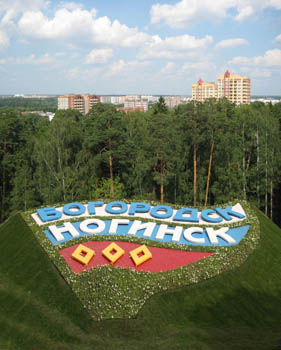 Город Ногинск является крупнейшим населенным пунктом Ногинского муниципального района, а также его административным центром. Город Ногинск располагается в 37 км от МКАД г. Москвы, площадь города составляет 52 кв.км. Ногинск – один из Подмосковных городов, богатый своими традициями, историей, достопримечательностями.Численность постоянно проживающих в городе Ногинск на 1 января 2012 года составила 102,08 тыс. человек.Экономику города Ногинск представляют промышленные производства, предприятия торговли и общественного питания, транспорта и связи, предприятия жилищно-коммунального хозяйства. Ведущая роль в экономике города в 2011 году принадлежит Бориловскому промышленному комплексу.Ежегодно на территории промышленной зоны «Ногинск-Технопарк» открываются новые производства. Так,  было открыто 4 новых производства — ЗАО «Квик-Микс» (производство строительных смесей), ООО «Пери» (производство металло-деревянной строительной опалубки), ООО «БА-КА Констракшн лизинг» (производство окрасочных смесей), ЗАО «Байер» (производство исходного компонента пенополиуритана).Промышленность муниципального образования «Город Ногинск Московской области» включает следующие виды деятельности:Пищевая промышленность: ОАО «Русское море», ООО «Ногинский пищевой комбинат», ОАО «Ногинский хлебокомбинат»Промышленность строительных материалов: ООО «Ногинский комбинат строительных изделий», «Ногинский стройфарфор», ООО «Ногинский комбинат строительных смесей», «Ногинский растворо-бетонный узел».Лёгкая промышленность: OOO «Текстиль М» — пошив спецодежды, ОАО «Красная лента» — текстильно-галантерейное предприятие, ЗАО «РТИ».Машиностроение: ОАО «Ногинский завод топливной аппаратуры» — топливная аппаратура, в том числе сельскохозяйственной техники, ООО «СЭЛПА-1» — котельно-вспомогательное и водоподготовительное оборудование, ОАО «Литейно-механический завод» — художественное литьё и ковка, кованая мебель, изготовление лестниц, ограждений из цветного металла и дерева; благоустройство территорий, реставрационные работы, НПЦ «КРОПУС» — производство оборудования для технической диагностики опасных производств (дефектоскопы, толщиномеры и пр.), промышленных систем контроля качества продукции в машиностроении, авиакосмической, атомной и военной промышленности, ООО «Реконд» — кондитерский инвентарь и оборудование. ОАО «Эталон» (электронное машиностроение) — оборудование электронной промышленности, приборы электронные пьезоэлектрические.Мебельная промышленность: Ногинская Фабрика стульев, ООО «Мебель Молчанов», «Макс-мебель». Также на территории муниципального образования функционируют предприятия по производству, передаче и распределению пара и горячей воды, передаче и распределению электроэнергии и газа, ведется издательская и полиграфическая деятельность.СМИ : радио Ногинска (104,9 МГц) и Ногинский телеканал (совместно с телеканалом Подмосковье на 28 ТВК), ретранслируется Радио России (107,2 МГц). Работает кабельная телевизионная сеть, вещающая 30 каналов.Печатаются две муниципальные газеты — «Богородские вести» и «Волхонка», которые выходят два и три раза в неделю соответственно, общий тираж составляет около 40 тыс. экземпляров в неделю, ежемесячная газета Богородского благочиния РПЦ тиражом 14 тыс. и несколько рекламных газет.Действуют компьютерные сети компаний Флекс, АртЭкс и Корбина Телеком.Стационарную телефонную связь предоставляет центральный узел электросвязи (ЦентрТелеком), почтовую — широкая сеть отделений Почты России.Провайдеры интернет: Флекс, АртЭкс, НТК, Элкател, ЦентрТелеком, Корбина Телеком. Операторы мобильной связи предоставляют и мобильный интернет: Вымпелком (GSM (БиЛайн), МТС (GSM), МегаФон (GSM), Скай Линк (NMT-450, CDMA2000).На территории муниципального образования «Город Ногинск Московской области» находятся 17 учреждений всех систем и ведомств, в том числе:·         5 учреждений культурно-досугового типа, из них 3 единицы в муниципальной собственности;·         2 библиотеки, из них одна в муниципальной собственности;·         4 муниципальных образовательных учреждения дополнительного образования детей Ногинского муниципального района (школа искусств, художественная школа, музыкальная школа, центр детского и юношеского творчества);·         2 парка культуры и отдыха (Городской парк культуры и отдыха и Глуховский парк культуры);·         1 музей;·         1 кинотеатр;·         1 ГУК «Ногинский областной драматический театр»;·         1 Ногинский муниципальный эстрадно-духовой оркестр.В 2011 году продолжались работы по благоустройству территории муниципального образования. Для этих целей использовались запланированные бюджетом муниципального образования средства, а также администрация города Ногинск активно участвовала в программах Московской области и Российской Федерации «Новые дороги России», «Дворики». Участие в этих программах финансировалось субсидиями из областного и федерального бюджетов. Привлекались средства, выделенные партией «Единая Россия» и спонсорские средства.Выполнен ремонт асфальтового покрытия внутридворовых территорий многоквартирных домов и внутриквартальных проездов к многоквартирным домам в количестве 85 объектов площадью 57 038 м2 .Работы по ремонту асфальтового покрытия были выполнены за счет субсидий Российской Федерации, Московской области  и бюджета муниципального образования.Детские игровые площадки установлены по адресам ул.Радченко,д.10, ул.Московская,д.1-3, ул. Социалистическая, д.3, ул. Климова, д. 40А, ул. Краснослободская, д. 1А,1Б, ул. Краснослободская, д. 4А,4Б, ул. Ремесленная, д.15, ул. 8 Марта, д.10, ул. Советской Конституции, д. 36, ул. Молодежная, д. 6, ул. Советской Конституции, д.19А,17Б, Больничный проезд, д. 6, 1-й Текстильный пер., д. 4. Универсальные спортивные площадки установлены на ул. Краснослободская, д. 4А,4Б, ул. Радченко, д. 10, ул. Белякова, д. 5,7,9,11,13.Тренажерно-гимнастические площадки установлены на ул. Самодеятельная, д. 17, д. 19, ул. Молодежная, д. 2, ул. 3 Интернационала, д. 254, ул. Текстилей, д. 29. Установка площадок была выполнена за счет средств, выделенных Губернатором Московской области, партии «Единая Россия».Установка малых архитектурных форм (игровых комплексов) была выполнена по 10 адресам. Работы были профинансированы за счет средств бюджета муниципального образования.В рамках ремонта существующих детских спортивных площадок выполнены работы по ремонту площадок по ул. Комсомольской, д. 82; ул. Советская д. 1, 3; ул. Климова, д. 38-42 на общую сумму 800 тыс. руб.Общая продолжительность автомобильных дорог, находящихся в муниципальной собственности администрации города Ногинск составляет 166,4 км. В 2011году отремонтировано 5,3 км муниципальных дорог (площадью 47 930м2) на сумму 31300,6 тыс. руб. Выполнялся ямочный ремонт дорог горячим асфальтобетоном и струйно-инъекционным методом.За счет средств бюджета муниципального образования завершен ремонт ул. Молодежной площадью 2055,1 м² , выполнен ремонт 1-го и 2-го Кардолентных проездов общей площадью 2737,4 м² ., выполнен ремонт дорожного полотна на пл. Ленина площадью 3259,5 м²., ул. Аэроклубная площадью 1232 кв.м.В рамках программы «Новые дороги городов России» за счет субсидий Московской области  и бюджета города  отремонтированы: ул. Радченко площадью 5120,9 м², ул. Советская площадью 14 411,0 м², ул. Шоссе Энтузиастов площадью 8297,6 м², ул. Магистральная площадью 1271,3 м² (общая площадь 29100,8 м²).Общая продолжительность дорог федерального значения составляет 8,95 км. Общая продолжительность дорог областного значения - 6,4 км.На территории муниципального образования ведется строительство многоэтажных жилых домов (в квартале: ул. Рогожская - пер. Гжельский - ул. 3 Интернационала - пер. Огородный, ул. Поселковая, ул. Юбилейная, ул. Аэроклубная, ул. 1-я Ревсобраний), малоэтажное жилое строительство (ш. Энтузиастов, ул. Советской Конституции).В 2011 году на территории муниципального образования «Город Ногинск Московской области» введен в эксплуатацию 17-этажный жилой дом со встроенно-пристроенными торгово-офисными помещениями и подземной стоянкой автомобилей общей площадью 16,4155 тыс. м2 (г. Ногинск, ул. 3-го Интернационала, д. 39). Также продолжает активно развиваться индивидуальное жилищное строительство, в 2011 году введено в эксплуатацию 51 жилой дом (13,896 тыс. м2).В 2011 году на территории города Ногинск начато строительство объектов здравоохранения, физкультуры и спорта — спортивно-оздоровительная база (ул. Советской Конституции, 2 объекта спортивно-оздоровительного назначения (ул. Санаторная), реконструкция хирургического корпуса Ногинской центральной районной больницы (ул. Комсомольская), учебно-тренировочный комплекс для подготовки спасателей на базе 179 Спасательного центра по ликвидации ДТП (МО, Ногинский район).26 мая 2011 г. состоялось официальное открытие Глуховской бани после капитального ремонта, администрация города Ногинск и в дальнейшем будет оказывать помощь и поддержку в реконструкции старейшей баниНа территории города расположены 56 котельных, из них: 1 муниципальная, 7 ведомственных, 45 коммерческих, 9 центральных тепловых пункта, 38 водопроводных насосных станций, 16 канализационных насосных станций, 3 станции очистных сооружений, 222 трансформаторные подстанции, электрические сети протяженностью 1017 км, 156 км тепловых сетей, 228 км сетей водоснабжения, канализационные сети протяженностью 137,8 км.На территории муниципального образования реализуется адресная программа Московской области «Проведение капитального ремонта многоквартирных жилых домов на территории Московской области» с привлечением средств Государственной корпорации - Фонда содействия реформированию ЖКХ по муниципальному образованию «Город Ногинск Московской области». Капитальному ремонту подлежали 39 многоквартирных жилых дома, основные виды проведенных работ — капитальный ремонт кровли, фасада, подвальных помещений, замена внутренних инженерных сетей, установка общедомовых приборов учета, замена лифтового оборудования.  Презентация моя малая родина. Работаем  с презентацией и отвечаем на вопросы. Заполняем анкету.Поляна детства.  Поляна детства! Как ты далеко…  Лишь в памяти моей ты сохранилась:  С извилистой заросшею рекой,  С плакучей ивой, что над ней склонилась.  С высоким шелковистым колоском  С невинным взглядом белой маргаритки,  С пичуги малой чистым голоском,  С уютным домом-теремом улитки.  Поляна детства есть у нас у всех.  На ней резвятся беззаботно крохи,  Над ней витает радость, льётся смех.  В ней нашей жизни светлые истоки! Вопросы:  1. Расскажите о вашей «поляне детства».  2. Какие цветы на ней растут?  3. Какие деревья и кусты её окружают?  4. В какие игры вы играете с друзьями на этой поляне? Думаю, не ошибусь, если скажу, что у многих из вас есть своя любимая зелёная полянка возле дома или у озера. Здесь под присмотром мамы или бабушки вы играете с друзьями, любуетесь первыми весенними цветами, наблюдаете за неторопливым полётом важного шмеля или пестрокрылой бабочки.  Когда вы станете взрослыми, память обязательно вернёт вас в безмятежные дни, на солнечную поляну вашего детства.Что вам особенно нравится в нашем городе?  Творческое задание: «Любимый уголок Ногинска» Принести фотографии и описание почему именно это место является любимым. Эти фотографии крепим на ватман.  Проектная работа  классного часа.Ногинск                                   Леонид Сергеевич РезникВеличаво стоит этот город
На берегах прозрачных вод.
Подобен алый небосвод
Ему, как он могуч и молод!
Наполнен чудной красотой,
Не дремлющий, а весь живой.

Но в суету не погруженный,
Сердца людские покорил,
Меня на лиру вдохновил,
Деяниями преображенный,
Ты светлой светишь нам звездой,
Любовью, счастьем, простотой.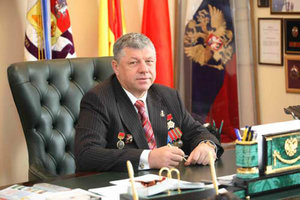 Лаптев Владимир НиколаевичГлава муниципального образования "Ногинский муниципальный район Московской области"